ГОСУДАРСТВЕННОЕ БЮДЖЕТНОЕ ОБЩЕОБРАЗОВАТЕЛЬНОЕ УЧРЕЖДЕНИЕ  САМАРСКОЙ ОБЛАСТИОСНОВНАЯ ОБЩЕОБРАЗОВАТЕЛЬНАЯ ШКОЛА с.ПОКРОВКАМУНИЦИПАЛЬНОГО РАЙОНА НЕФТЕГОРСКИЙ САМАРСКОЙ ОБЛАСТИ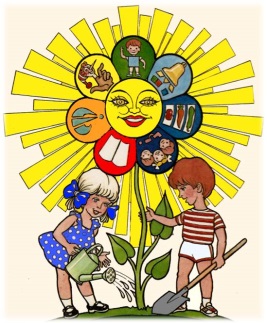 План деятельности  пришкольного лагеря с дневным пребыванием«РОСТОК»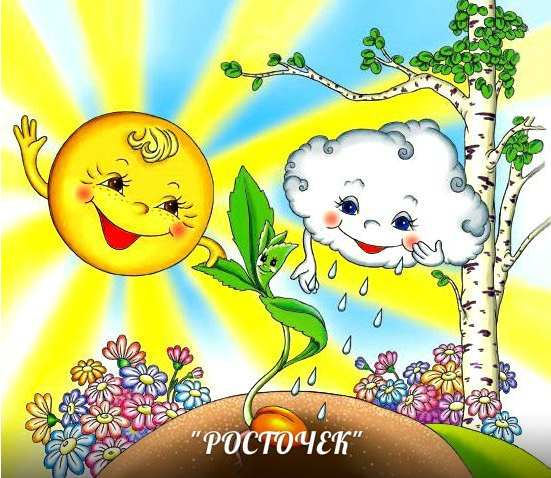 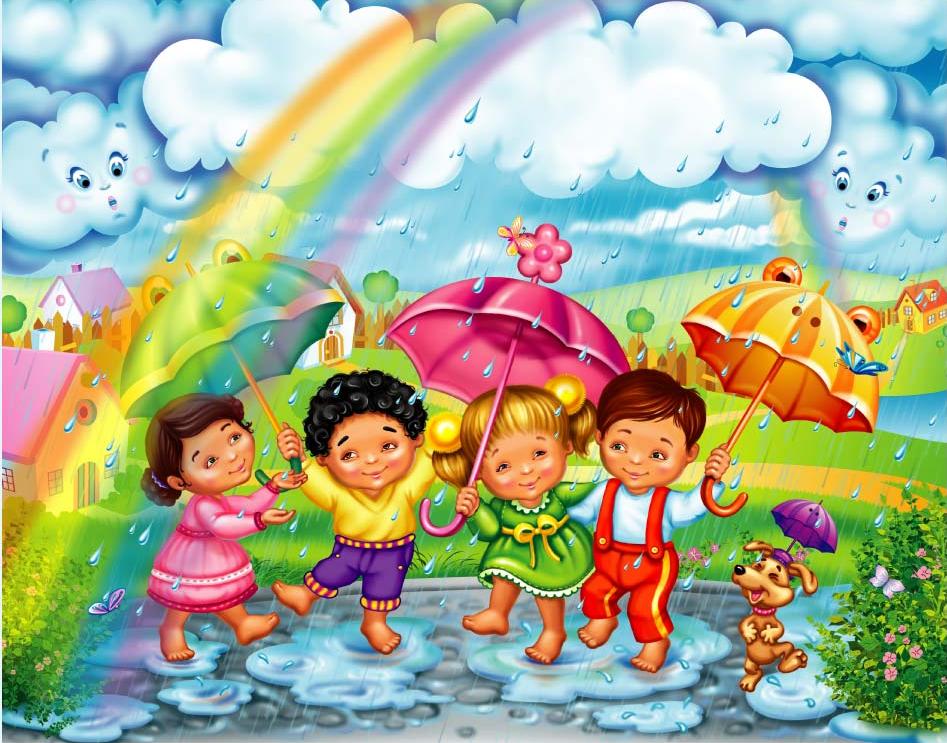 ПЛАН   РАБОТЫ   В   ДОЖДЛИВУЮ    ПОГОДУДевиз: Если дождик не беда,             Веселимся мы всегдаДата/ДеньМероприятияВремяОтветственные День первый Четверг (1.06) «День безопасности и защиты детей»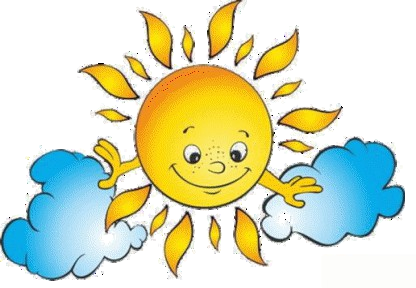 Встреча детей. Торжественная линейка «Здравствуй ЛЕТО – 2023!»8.30 -9.00Воспитатели Бусаргина Н.В.День первый Четверг (1.06) «День безопасности и защиты детей» Завтрак 9.15-10.00ВоспитателиДень первый Четверг (1.06) «День безопасности и защиты детей»Инструктаж «Правила противопожарной безопасностиТренировочная пожарная эвакуация ПЧ№104 с.Утёвка10.00-11.00ВоспитателиБусаргина Н.В.День первый Четверг (1.06) «День безопасности и защиты детей»СДК Детская развлекательная программа ко Дню защиты детей «Праздник в стране детства»11.00-12.00Токарева О.В.ВоспитателиДень первый Четверг (1.06) «День безопасности и защиты детей»Рисунки на асфальте «Раскрась жизнь яркими красками»Инструктаж по ТБ (При организации общественно-полезного труда)Час добрых дел (Уборка спортивной площадки)12.00-13.00Библиотекарь ВоспитателиДень первый Четверг (1.06) «День безопасности и защиты детей»Обед13.00-14.00ВоспитателиДень первый Четверг (1.06) «День безопасности и защиты детей»Отрядные дела. Подготовка к мероприятиям.Подведение итогов дня14.00-14.30Воспитатели Бусаргина Н.ВДень второй Пятница (2.06)«День Лагеря»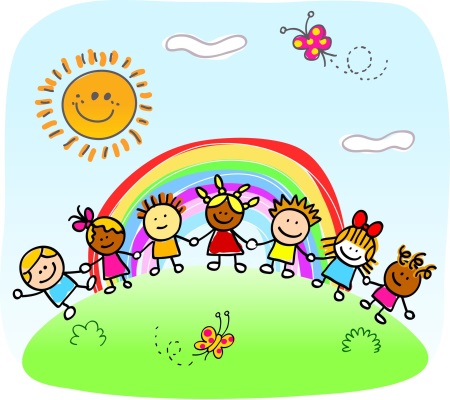 Встреча детей. Зарядка «Бодрое утро»8.30 -9.00ВоспитателиПетров Г.М.День второй Пятница (2.06)«День Лагеря»Линейка.9.00-9.15Бусаргина Н.В.День второй Пятница (2.06)«День Лагеря» Завтрак 9.15-10.00ВоспитателиДень второй Пятница (2.06)«День Лагеря»Минутка здоровья  «Правила личной гигиены» (просмотр видеоролика)Мониторинг  здоровья «Мы - здоровячки» (фельдшерский пункт)10.00– 11.00ВоспитателиДень второй Пятница (2.06)«День Лагеря»Инструктаж «Правила безопасного поведения детей в летнем оздоровительном лагере»Создание отрядов, распределение обязанностей, выбор органов самоуправления и командиров в отряде.КТД «Вместе весело живётся» (Оформление отрядного уголка «Наш отрядный дом», «Экран настроения», «Это мы»)11.00 -12.00ВоспитателиДень второй Пятница (2.06)«День Лагеря»Инструктаж по ТБ (Безопасность при проведении подвижных игр).Игра – соревнование  на спортивной площадке «Эстафетный бег»12.00-13.00Воспитатели Петров Г.М.День второй Пятница (2.06)«День Лагеря»Обед13.00-14.00ВоспитателиДень второй Пятница (2.06)«День Лагеря»Отрядные дела. Подготовка к мероприятиям. Подведение итогов дня14.00 -14.30Воспитатели День третий Понедельник (5.06) «День охраны природы» 5 июня - Всемирный день окружающей среды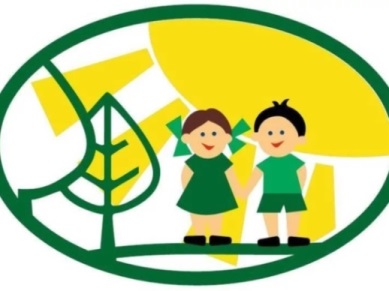 Встреча детей. Зарядка «Бодрое утро»  8.30- 9.00ВоспитателиПетров Г.М. День третий Понедельник (5.06) «День охраны природы» 5 июня - Всемирный день окружающей средыЛинейка. Минутка здоровья «Опасные насекомые». 9.00 - 9.15Бусаргина Н.В.День третий Понедельник (5.06) «День охраны природы» 5 июня - Всемирный день окружающей средыЗавтрак 9.15 – 10.00ВоспитателиДень третий Понедельник (5.06) «День охраны природы» 5 июня - Всемирный день окружающей средыБеседа « Учиться у природы, беречь природу»Своя игра «В царстве Берендея»10.00 – 11.00ВоспитателиДень третий Понедельник (5.06) «День охраны природы» 5 июня - Всемирный день окружающей средыМастер-класс « Экологический знак» («Не руби лес», «Береги животных и птиц», «Не загрязняй окружающую среду», «Животные красной книги»)Операция  «Вперед, спасатели» по спасению территории от мусора.11.00 – 12.00Воспитатели День третий Понедельник (5.06) «День охраны природы» 5 июня - Всемирный день окружающей средыИнструктаж по ТБ (При проведении спортивных соревнований)Экологическая игра «Веселые состязания на лесной поляне»12.00 – 13.00ВоспитателиПетров Г.М.День третий Понедельник (5.06) «День охраны природы» 5 июня - Всемирный день окружающей средыОбед13.00 – 14.00ВоспитателиДень третий Понедельник (5.06) «День охраны природы» 5 июня - Всемирный день окружающей средыОтрядные дела. Подготовка к мероприятиям.Подведение итогов дня.14.00 – 14.30Воспитатели Бусаргина Н.В.День четвёртый Вторник (6.06) Пушкинский день России(Международный День русского языка)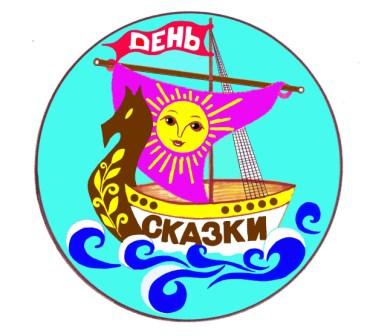 Встреча детей. Зарядка «Бодрое утро»  8.30 – 9.00Воспитатели Петров Г.М. День четвёртый Вторник (6.06) Пушкинский день России(Международный День русского языка)Линейка. Минутка здоровья: Операция «Чистые руки»9.00 - 9.15Бусаргина Н.В.День четвёртый Вторник (6.06) Пушкинский день России(Международный День русского языка)Завтрак9.15 – 10.00ВоспитателиДень четвёртый Вторник (6.06) Пушкинский день России(Международный День русского языка)СДК Квест-игра, посвященная, Дню русского языка. «Бессмертие народа – в его языке»! Рисунок на асфальте «У Лукоморья»10.00 – 11.00Токарева О.В.ВоспитателиДень четвёртый Вторник (6.06) Пушкинский день России(Международный День русского языка)Рейд в библиотеку «Книжка, мы тебя спасём!» Викторина по сказкам  «По страницам сказок А.С. Пушкина»11.00 – 12.00ВоспитателиДень четвёртый Вторник (6.06) Пушкинский день России(Международный День русского языка)Музыкальная гостиная «Споёмте, друзья» (Разучивание песен о дружбе, лете)11.00 – 12.00ПряничниковаЮЛДень четвёртый Вторник (6.06) Пушкинский день России(Международный День русского языка)Спортивное соревнование «Сказочная эстафета»12.00 -13.00ВоспитателиПетров Г.М.День четвёртый Вторник (6.06) Пушкинский день России(Международный День русского языка)Обед13.00 – 14.00ВоспитателиДень четвёртый Вторник (6.06) Пушкинский день России(Международный День русского языка)Отрядные дела. Подготовка к мероприятиям.Подведение итогов дня.14.00 -14.30ВоспитателиБусаргина Н.В.День пятый Среда (7.06)«День весёлых игр»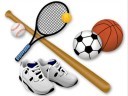 Встреча детей. Зарядка «Бодрое утро»8.30 -9.00ВоспитателиПетров Г.М.День пятый Среда (7.06)«День весёлых игр»Линейка. Минутка здоровья «Профилактика солнечных и тепловых ударов».9.00-9.15Бусаргина Н.В.День пятый Среда (7.06)«День весёлых игр»Завтрак 9.15 – 10.00Воспитатели День пятый Среда (7.06)«День весёлых игр»Подвижная игра «Морской бой»10.00- 11.00ВоспитателиДень пятый Среда (7.06)«День весёлых игр»Спортивные соревнования   с мячом «Мой весёлый, быстрый мяч»11.00 – 12.00ВоспитателиПетров Г.М.День пятый Среда (7.06)«День весёлых игр»Прогулка, новые подвижные игры на свежем воздухе.12.00 - 13.00 ВоспитателиДень пятый Среда (7.06)«День весёлых игр»Обед13.00 – 14.00ВоспитателиДень пятый Среда (7.06)«День весёлых игр»Отрядные дела. Подготовка к мероприятиям.Подведение итогов дня14.00 – 14.30Воспитатели Бусаргина Н.В.День шестой Четверг (8.06)«День талантов»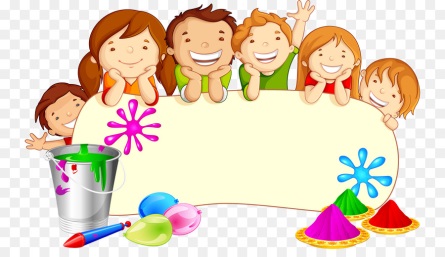 Встреча детей. Зарядка «Бодрое утро»8.30 -9.00ВоспитателиПетров Г.М.День шестой Четверг (8.06)«День талантов»Линейка. Минутка здоровья  «Осанка – основа красивой походки»9.00-9.15Бусаргина Н.В.День шестой Четверг (8.06)«День талантов»Завтрак 9.15 – 10.00ВоспитателиДень шестой Четверг (8.06)«День талантов» Конкурсная программа «АЛЛО, МЫ ИЩЕМ ТАЛАНТЫ»«Песенная эстафета» (прослушивание и подпевание любимых песен)10.00 – 11.00ВоспитателиПряничниковаЮЛДень шестой Четверг (8.06)«День талантов»В гости в СДК «Игровая дискотека»11.00 – 12.00ВоспитателиДень шестой Четверг (8.06)«День талантов»Игра на спортивной площадке «Захват знамени»12.00 – 13.00ВоспитателиПетров Г.М.День шестой Четверг (8.06)«День талантов»Обед13.00 – 14.00ВоспитателиДень шестой Четверг (8.06)«День талантов»Отрядные дела. Подготовка к мероприятиям.Подведение итогов дня.14.00 – 14.30ВоспитателиБусаргина Н.В.День седьмой  Пятница (9.06)«День России»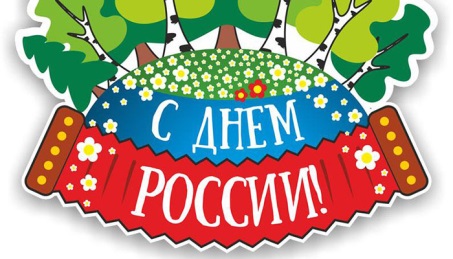 Встреча детей. Зарядка «Бодрое утро»8.30 – 9.00Петров Г.М.День седьмой  Пятница (9.06)«День России»Линейка. Минутка безопасности «Огонь – друг или враг человека?»9.00 - 9.15Бусаргина Н.В.День седьмой  Пятница (9.06)«День России»Завтрак 9.15 – 10.00ВоспитателиДень седьмой  Пятница (9.06)«День России»СДК Литературно-музыкальная гостиная, посвященная Дню России  «Живи и здравствуй, Русь святая!»10.00 – 11.00ВоспитателиПряничниковаЮЛДень седьмой  Пятница (9.06)«День России»СДК Акция ко Дню России «Нарисуем Родину» (Рисунки на асфальте)Мастер - класс «Голубь мира»11.00 – 12.00ВоспитателиТокарева О.В.День седьмой  Пятница (9.06)«День России»Прогулки, подвижные игры на свежем воздухе, закаливание.12.00 – 13.00ВоспитателиДень седьмой  Пятница (9.06)«День России»Обед13.00 – 14.00ВоспитателиДень седьмой  Пятница (9.06)«День России»Отрядные дела. Подготовка к мероприятиям.Подведение итогов дня14.00 – 14.30ВоспитателиБусаргина Н.ВДень восьмой Вторник (13.06)«День Добра»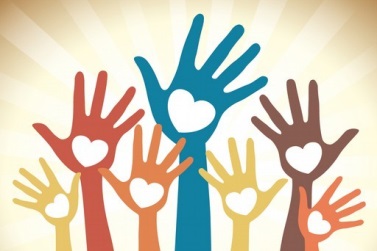 Встреча детей. Зарядка «Бодрое утро»8.30 – 9.00ВоспитателиПетров Г.М.День восьмой Вторник (13.06)«День Добра»Линейка. Минутка здоровья «Закаливание»9.00 – 9.15Бусаргина Н.В.День восьмой Вторник (13.06)«День Добра»Завтрак9.15 – 9.00ВоспитателиДень восьмой Вторник (13.06)«День Добра»Игровая программа  «Тимуровские заботы»10.00 – 11.00ВоспитателиДень восьмой Вторник (13.06)«День Добра»Игры с малышами Д/С  на свежем воздухеТрудовая акция «Чистота вокруг нас» (Благотворительная помощь в уборке территории церкви Покрова)11.00 – 12.00ВоспитателиДень восьмой Вторник (13.06)«День Добра»Спортивные соревнования «Весёлые старты»12.00 – 13.00ВоспитателиДень восьмой Вторник (13.06)«День Добра»Обед 13.00 – 14.00ВоспитателиДень восьмой Вторник (13.06)«День Добра»Отрядные дела. Подготовка к мероприятиям.Подведение итогов дня14.00 – 14.30ВоспитателиБусаргина Н.В.День девятый  Среда (14.06)«День Зелёного огонька»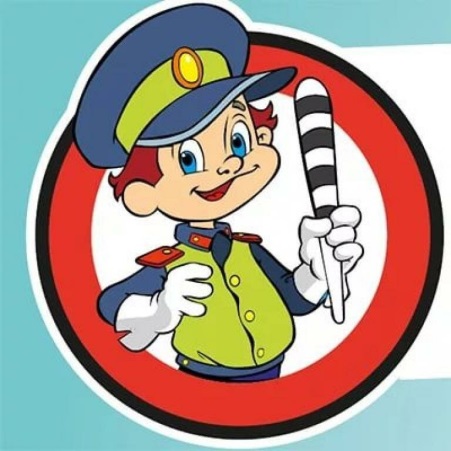 Встреча детей. Зарядка «Бодрое утро»8.30 – 9.00Петров Г.М.ВоспитателиДень девятый  Среда (14.06)«День Зелёного огонька»Линейка. Минутка здоровья «Будь осторожен на дороге»9.00 - 9.15Бусаргина Н.В. ВоспитателиДень девятый  Среда (14.06)«День Зелёного огонька»Завтрак 9.15 – 10.00ВоспитателиДень девятый  Среда (14.06)«День Зелёного огонька»Инструктаж по ПДД «На улице – не в комнате, о том, ребята, помните»Познавательный турнир «Знатоки дорожной азбуки»  Встреча с инспектором ГИБДД10.00 – 11.00ВоспитателиДень девятый  Среда (14.06)«День Зелёного огонька»Соревнования «Безопасное колесо»11.00- 12.00ВоспитателиПетров Г.М.День девятый  Среда (14.06)«День Зелёного огонька»Профилактическая беседа «Ролики, скейтборды и дорога».          Прогулка, новые подвижные игры на свежем воздухе.12.00 – 13.00ВоспитателиДень девятый  Среда (14.06)«День Зелёного огонька»Обед 13.00 – 14.00Воспитатели День девятый  Среда (14.06)«День Зелёного огонька»Отрядные дела. Подготовка к мероприятиям.Подведение итогов дня14.00 -14.30Бусаргина Н.В.День десятый  Четверг (15.06)«День путешествий»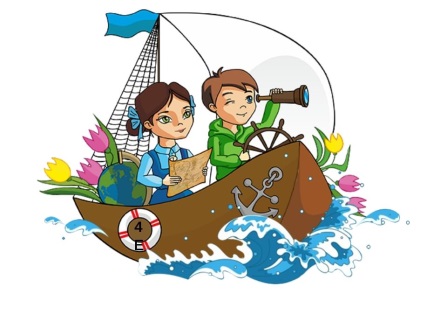 Встреча детей. Зарядка «Бодрое утро»8.30 – 9.00ВоспитателиПетров Г.М.День десятый  Четверг (15.06)«День путешествий»Линейка. Инструктаж «Что делать, чтобы вас не укусил клещ»9.00 – 9.15Бусаргина Н.В.День десятый  Четверг (15.06)«День путешествий»Завтрак9.15 – 10.00Воспитатели День десятый  Четверг (15.06)«День путешествий»Инструктаж ТБ (Правила безопасности во время экскурсий), ПДД.Профилактическая беседа «Берегись беды, когда ты у воды»10.00 – 11.00ВоспитателиДень десятый  Четверг (15.06)«День путешествий»Экскурсия в лес «Топ-топ, топает турист»Экологический  десант «Чистый берег»11.00 – 12.00ВоспитателиДень десятый  Четверг (15.06)«День путешествий»Игра на местности «Казаки – разбойники»Соревнование  «Следопыты»12.00 – 13.00ВоспитателиДень десятый  Четверг (15.06)«День путешествий»Обед 13.00 – 14.00Воспитатели День десятый  Четверг (15.06)«День путешествий»Отрядные дела. Подготовка к мероприятиям. Подведение итогов дня  14.00 – 14.30ВоспитателиБусаргина Н.В.День одиннадцатыйПятница (16.06) «День смеха»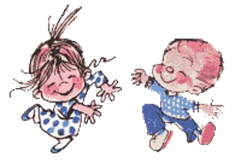 Встреча детей. Зарядка «Бодрое утро»8.30 – 9.00ВоспитателиПетров Г.М.День одиннадцатыйПятница (16.06) «День смеха»Линейка. Минутка здоровья «Чудеса смеха»   9.00 – 9.15Бусаргина Н.В.День одиннадцатыйПятница (16.06) «День смеха»Завтрак   9.15 – 10.00Воспитатели День одиннадцатыйПятница (16.06) «День смеха»Общелагерное мероприятие «Веснушки и банты»10.00 – 11.00ВоспитателиДень одиннадцатыйПятница (16.06) «День смеха»Благоустройство пришкольного участка (уход за клумбами).Фото - квест «Мы можем всё».11.00 – 12.00ВоспитателиДень одиннадцатыйПятница (16.06) «День смеха»В гости в СДК «Оранжевая дискотека»СДК Фото- выставка, посвященная Дню отца «Мой папа – самый лучший друг»12.00 – 13.00ВоспитателиТокарева О.В.День одиннадцатыйПятница (16.06) «День смеха»Обед 13.00 – 14.00Воспитатели День одиннадцатыйПятница (16.06) «День смеха»Отрядные дела. Подготовка к мероприятиям.Подведение итогов дня.14.00 – 14.30ВоспитателиБусаргина Н.В.День двенадцатый Понедельник (19.06)«День здоровья»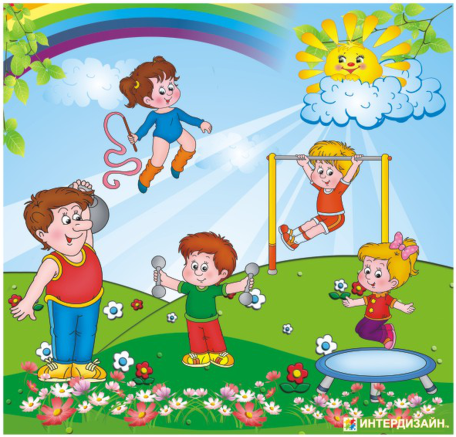 Встреча детей. Зарядка «Бодрое утро»8.30 – 9.00ВоспитателиПетров Г.М.День двенадцатый Понедельник (19.06)«День здоровья»Линейка. Минутка здоровья «Здоров будешь – всё добудешь!»9.00 - 9.15 Бусаргина Н.В. День двенадцатый Понедельник (19.06)«День здоровья»Завтрак9.15 – 10.00Воспитатели День двенадцатый Понедельник (19.06)«День здоровья»Ролевая игра «БУДЬТЕ ЗДОРОВЫ! Поговорим о вреде курения»Выпуск газет  о вреде курения, алкоголя «Правда, о вредных привычках».  10.0- 11.00Воспитатели День двенадцатый Понедельник (19.06)«День здоровья»Интеллектуальная игра «Здоровье в саду и на грядке»Акция «Чистые улицы села»11.00 – 12.00Воспитатели День двенадцатый Понедельник (19.06)«День здоровья»Сдача норм ГТО «Вместе мы - сила»12.00 – 13.00ВоспитателиПетров Г.М.День двенадцатый Понедельник (19.06)«День здоровья»Обед 13.00- 14.00Воспитатели День двенадцатый Понедельник (19.06)«День здоровья»Отрядные дела. Подготовка к мероприятиям. Подведение итогов дня 14.00 – 14.30Воспитатели Бусаргина Н.В. День тринадцатыйВторник (20.06) «День села»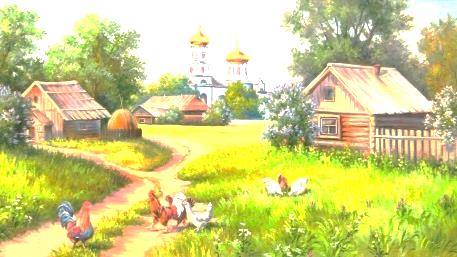 Встреча детей. Зарядка «Бодрое утро» Просмотр видеоролика «Широка страна моя родная»(Просмотр информационного мультфильма о России. Мультфильма «Князь Владимир»)8.30 – 9.00ВоспитателиПетров Г.М.День тринадцатыйВторник (20.06) «День села»Линейка.  Минутка здоровья «Витамины на грядках»9.00 - 9.15Бусаргина Н.В.День тринадцатыйВторник (20.06) «День села»Завтрак 9.15 – 10.00ВоспитателиДень тринадцатыйВторник (20.06) «День села»Интерактивная викторина «Знатоки родного края» Экологическая игра «Тайны лесной тропинки»10.00 – 11.00Воспитатели День тринадцатыйВторник (20.06) «День села»Трудовой десант «Мы за чистоту села!» «Любимые уголки природы» (Экскурсия по территории села, фотовыставка) 11.00 -12.00ВоспитателиДень тринадцатыйВторник (20.06) «День села»Профилактическая Акция  «Безопасность на дорогах села» (ЮИД)Игра «Пионербол»12.00 – 13.00Петров Г.М.День тринадцатыйВторник (20.06) «День села»Обед 13.00 – 14.00ВоспитателиДень тринадцатыйВторник (20.06) «День села»Отрядные дела. Подготовка к мероприятиям.Подведение итогов дня.14.00 – 14.30ВоспитателиБусаргина Н.В.День четырнадцатыйСреда (21.06)«День Умников»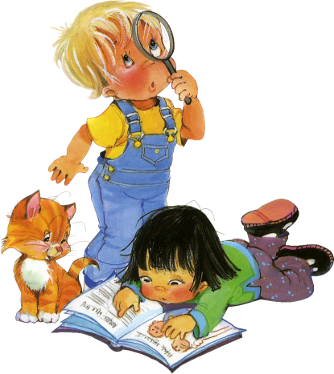 Встреча детей. Зарядка «Бодрое утро»8.30 – 9.00ВоспитателиПетров Г.М.День четырнадцатыйСреда (21.06)«День Умников»Линейка. Минутка здоровья «Береги глаза. О компьютерных играх».9.00 - 9.15 Бусаргина Н.В. ВоспитателиДень четырнадцатыйСреда (21.06)«День Умников»Завтрак 9.15 – 10.00ВоспитателиДень четырнадцатыйСреда (21.06)«День Умников»Конкурсно - игровая программа «Умники против Умниц»Интеллектуальная игра «Эти забавные животные»10.00 – 11.00ВоспитателиДень четырнадцатыйСреда (21.06)«День Умников»Мастер – класс «Весёлое оригами» животные из бумаги.Час настольных игр «Шахматно-шашечный турнир»11.00 – 12.00ВоспитателиДень четырнадцатыйСреда (21.06)«День Умников»Спортивно-игровая программа «Весёлый мяч»Трудовой десант у обелиска Славы12.00 -13.00ВоспитателиПетров Г.М.День четырнадцатыйСреда (21.06)«День Умников»Обед13.00 – 14.00ВоспитателиДень четырнадцатыйСреда (21.06)«День Умников»Отрядные дела. Подготовка к мероприятиям.Подведение итогов дня14.00 – 14.30Бусаргина Н.В. ВоспитателиДень пятнадцатыйЧетверг (22.06)«День памяти и скорби»22.01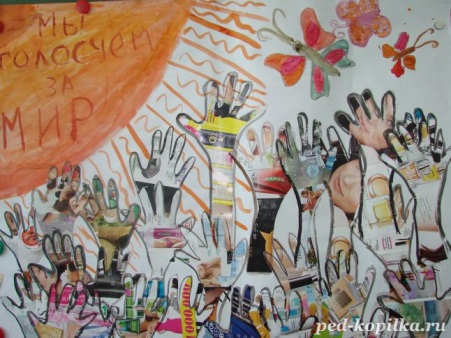 Встреча детей. Зарядка «Бодрое утро»8.30 – 9.00ВоспитателиПетров Г.МДень пятнадцатыйЧетверг (22.06)«День памяти и скорби»22.01ЛинейкаМинутка здоровья  «Медицинская помощь при ушибах». 9.00 - 9.15Бусаргина Н.В. День пятнадцатыйЧетверг (22.06)«День памяти и скорби»22.01Завтрак9.15 – 10.00ВоспитателиДень пятнадцатыйЧетверг (22.06)«День памяти и скорби»22.01СДК Акция ко Дню памяти и скорби «Свеча памяти»Митинг памяти «Подвиг ваш бессмертен»          10.00 – 11.00Токарева О.В.ВоспитателиДень пятнадцатыйЧетверг (22.06)«День памяти и скорби»22.01Военно-спортивная эстафета на местности «Зарница 2023»11.00 – 12.00Петров Г.МВоспитателиДень пятнадцатыйЧетверг (22.06)«День памяти и скорби»22.01Игра «Захват знамени»12.00 – 13.00ВоспитателиПетров Г.МДень пятнадцатыйЧетверг (22.06)«День памяти и скорби»22.01Обед13.00 -14.00Воспитатели День пятнадцатыйЧетверг (22.06)«День памяти и скорби»22.01Отрядные дела. Подготовка к мероприятиям.Подведение итогов дня14.00 – 14.30ВоспитателиБусаргина Н.В.День шестнадцатый Пятница (23.06) «Международный Олимпийский день»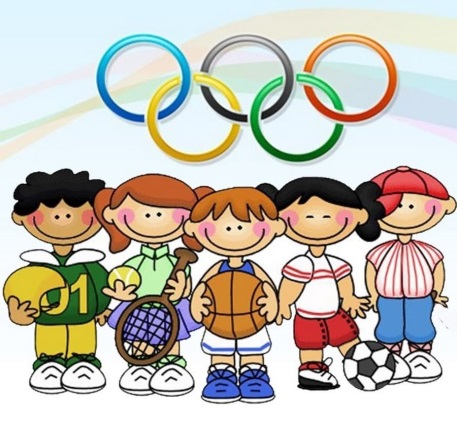 Встреча детей. Зарядка «Бодрое утро»8.30 – 9.00ВоспитателиПетров Г.М.День шестнадцатый Пятница (23.06) «Международный Олимпийский день»Линейка. Минутка здоровья «Движение – это жизнь!»9.00 – 9.15Бусаргина Н.В.День шестнадцатый Пятница (23.06) «Международный Олимпийский день»Завтрак 9.15 – 10.00ВоспитателиДень шестнадцатый Пятница (23.06) «Международный Олимпийский день»Спортивный праздник «Малые Олимпийские игры»Просмотр и обсуждение видеоролика, посвященный Международному Дню борьбы с наркоманией  «Умей сказать - Нет!»Просмотр фильма «Олимпийские звёзды»10.00 – 11.00Воспитатели День шестнадцатый Пятница (23.06) «Международный Олимпийский день»Беседа «Лето и твоя безопасность» (ЮИД)Мониторинг здоровья «Мы - здоровячки» (ФАП)11.00 – 12.00ВоспитателиДень шестнадцатый Пятница (23.06) «Международный Олимпийский день»Игра – эстафета «Шуточная Олимпиада»12.00 – 13.00ВоспитателиДень шестнадцатый Пятница (23.06) «Международный Олимпийский день»Обед13.00 – 14.00ВоспитателиДень шестнадцатый Пятница (23.06) «Международный Олимпийский день»Отрядные дела. Подготовка к мероприятиям.Подведение итогов дня14.00 – 14.30Воспитатели Бусаргина Н.В.День семнадцатый Понедельник (26.06)«День сказок»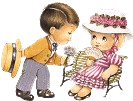 Встреча детей. Зарядка «Бодрое утро»8.30 – 9.00ВоспитателиПетров Г.М.День семнадцатый Понедельник (26.06)«День сказок»Линейка. Минутка здоровья «Как ухаживать за зубами»9.00 – 9.15Бусаргина Н.В. День семнадцатый Понедельник (26.06)«День сказок»Завтрак9.15 – 10.00ВоспитателиДень семнадцатый Понедельник (26.06)«День сказок»Праздник «Молодецкие потехи»Конкурс  «Самая обаятельная и привлекательная Баба – Яга».10.00 – 11.00ВоспитателиДень семнадцатый Понедельник (26.06)«День сказок»Дискотека с элементами игры «Танцуют все!»СДК Открытое мероприятие на летней оздоровительной площадке«Имя наркотика – беда!»11.00 – 12.00ВоспитателиДень семнадцатый Понедельник (26.06)«День сказок»Профилактическое занятие «Уроки безопасности при пожаре»Подвижные игры на свежем воздухе, закаливание12.00 – 13.00ВоспитателиДень семнадцатый Понедельник (26.06)«День сказок»Обед13.00 – 14.00ВоспитателиДень семнадцатый Понедельник (26.06)«День сказок»Отрядные дела. Подготовка к мероприятиям.Подведение итогов дня14.00 – 14.30Бусаргина Н.В. ВоспитателиДень восемнадцатый Вторник (27.06)«Закрытие смены»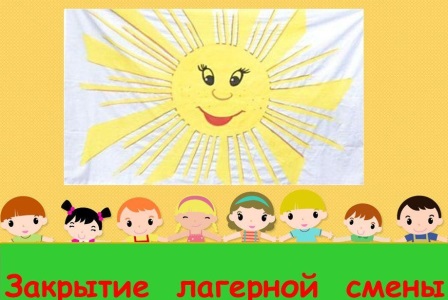 Встреча детей. Зарядка «Бодрое утро»8.30 – 9.00ВоспитателиПетров Г.М.День восемнадцатый Вторник (27.06)«Закрытие смены»Линейка. Минутка здоровья. «Жизнь без вредных привычек» 9.00 - 9.15Бусаргина Н.В. День восемнадцатый Вторник (27.06)«Закрытие смены»Завтрак 9.15- 10.00ВоспитателиДень восемнадцатый Вторник (27.06)«Закрытие смены»Инструктаж «Безопасное лето». 10.00 – 11.00ВоспитателиДень восемнадцатый Вторник (27.06)«Закрытие смены»КТД Оформление альбома «А в нашем лагере…». Коллективный коллаж «Пожелания друзьям». Фото – сессия «Как нам вместе хорошо» Диагностика-анкета «Как мы жили»СДК Праздничная шоу-программа, посвященная Дню молодежи. «День российской молодежи»11.00 – 12.00Воспитатели День восемнадцатый Вторник (27.06)«Закрытие смены»Спортивно - массовая игра «В поисках клада»12.00 – 13.00ВоспитателиДень восемнадцатый Вторник (27.06)«Закрытие смены»Обед 13.00 – 14.00ВоспитателиДень восемнадцатый Вторник (27.06)«Закрытие смены»Трудовой десант «Нас тут не было»Подведение итогов дня14.00 – 14.30ВоспитателиУТРОДЕНЬФлешмоб в спортивном  зале.Организация и проведение викторин на различные темы.Просмотр мультфильмов и детских кинофильмов  по запросам детей.Конкурс рисунков после просмотра любимого мультфильма.КТД «Картина на 5 метров»(Темы: «Подводный мир» и «Цветы с далёких планет»)Игры и эстафеты в спортивном залеМульти-пульти-карнавал  «Кошкин дом» (просмотр мультфильма)Экскурсия в сельскую библиотеку « Беседа о тайнах природы»«Песенная эстафета» (Прослушивание и подпевание любимых песен).Беседы с воспитанниками на разнообразные темы.«Звездная викторина» (вопросы игры и творческие задания на тему космоса).Развлечение «Кто самый внимательный».Операция «Путешествие по книжным полкам» (чтение отрывков из любимых сказок, стихотворений).Игры детей с конструктором и мозаикой.Соревнование по собиранию пазлов.Беседы о здоровье, этике общения, кино, литературе, музыке.«Творческие мастерские» (Лепка, коллаж, аппликация)Драматизация любой сказки по выбору детей.Мастер – класс «Делаем лодочку/ пароход», «Изготовление цветов из бумаги»Выставка  «Природа и фантазия» (Хлам-арт). (Изготовление фигурок из шишек, желудей, орехов, а также спичек и пластилина)Игровая программа «В мире геометрических форм» (бумажное моделирование из газетной бумаги, объемных геометрических форм).Игра-соревнование «Рекламируем дождь».Развлечение "Джентельмен-шоу" на лучший комплимент.Конкурсная программа «Коллажное шоу» (создание плоскостных изображений из газет, журналов и пр.)Игры с настольно-печатным материалом.Трудовой десант «Чистота и уют в нашей комнате».Игра «Поле чудес» (час разгадывания кроссвордов, загадок).Творческая игра «Школа авангардной живописи» (создание композиций из цветочных клякс на  бумаге).Танцевально-игровая программа. КВН «Смехотерапия»Праздничная программа  закрытие смены «День Нептуна» (Конкурс на лучшую русалочку лагеря)Караоке-час «Поём песни из любимых мультфильмов»Час игры  «Во что играли наши предки»Виртуальная экскурсияМузыкально-развлекательные игрыПраздник «ЭКО-Краса» (демонстрация костюмов из бросового материала)Просмотр художественного фильма «Красная книга животных». (Просмотр мультфильма «Смешарики. Красная книга»)